СОВЕТ ДЕПУТАТОВ МУНИЦИПАЛЬНОГО ОБРАЗОВАНИЯ СПАССКИЙ СЕЛЬСОВЕТ САРАКТАШСКОГО РАЙОНА ОРЕНБУРГСКОЙ ОБЛАСТИ ПЕРВЫЙ  СОЗЫВРЕШЕНИЕтридцать девятого внеочередного заседания Совета депутатов  муниципального  образования Спасский сельсовет Саракташского района Оренбургской области первого созыва  22 ноября 2019 года                  с Спасское                                      № 158Об утверждении Положения о земельном налоге В соответствии с Главой 31 Налогового кодекса Российской Федерации, руководствуясь Уставом муниципального образования Спасский сельсовет Саракташского района Оренбургской  областиСовет депутатов Спасского сельсовета РЕШИЛ:          1. Утвердить Положение о земельном налоге на территории муниципального образования Спасский сельсовет Саракташского района Оренбургской области.          2. С момента вступления в силу настоящего решения признать утратившим силу:-  решение Совета депутатов Спасского сельсовета от 23.11.2015 №19 «Об утверждении Положения о земельном налоге»;-   решения Совета депутатов Спасского сельсовета « О внесение изменений в Положение о земельном налоге» от 13.11.2017  №86, 15.02.2016 №32, 11.09.2018  №111, 26.06.2019 №149 .3. Настоящее решение подлежит официальному опубликованию в районной газете «Пульс дня»,  размещению на сайте администрации Спасского сельсовета и вступает в силу по истечении одного месяца со дня его официального опубликования, но не ранее  1 января 2020 года.4. Контроль за исполнением настоящего решения возложить на постоянную комиссию по бюджетной, налоговой и финансовой политике, собственности и экономическим вопросам, торговле и быту (АндрееваВ.Г.).Председатель Совета депутатов,глава муниципального образования                                            В.А.СпицинРазослано: депутатам, постоянной комиссии, прокуратуре района, финотдел администрации Саракташского района, районная газета «Пульс дня», МР ИФНС РФ № 7 по Оренбургской области, сайт сельсовета, в делоПриложение к решению Совета депутатов Спасского сельсовета от 22.11.2019 №158ПОЛОЖЕНИЕо земельном налоге на территории муниципального образования Спасский сельсовет Саракташского района Оренбургской области1. ОБЩИЕ ПОЛОЖЕНИЯНастоящее положение вводит в действие земельный налог, устанавливает налоговые ставки и порядок уплаты налога в соответствии с пунктом 2 статьи 387 части второй Налогового кодекса Российской Федерации.2. НАЛОГОВЫЕ СТАВКИСтавки земельного налога устанавливаются в процентном отношении от кадастровой стоимости земельных участков в размере:1) 0,2 процента в отношении земельных участков:- отнесенных к землям сельскохозяйственного назначения или к землям в составе зон сельскохозяйственного использования в населенных пунктах и используемых для сельскохозяйственного производства;2) 0,3 процента в отношении земельных участков:- не используемых в предпринимательской деятельности, приобретенных (предоставленных) для ведения личного подсобного хозяйства, садоводства или огородничества, а также земельных участков общего назначения, предусмотренных Федеральным законом от 29 июля 2017 года № 217-ФЗ "О ведении гражданами садоводства и огородничества для собственных нужд и о внесении изменений в отдельные законодательные акты Российской Федерации";- занятых жилищным фондом и объектами инженерной инфраструктуры жилищно-коммунального комплекса (за исключением доли в праве на земельный участок, приходящейся на объект, не относящийся к жилищному фонду и к объектам инженерной инфраструктуры жилищно-коммунального комплекса) или приобретенных (предоставленных) для жилищного строительства (за исключением земельных участков, приобретенных (предоставленных) для индивидуального жилищного строительства, используемых в предпринимательской деятельности);- ограниченных в обороте в соответствии с законодательством Российской Федерации, предоставленных   для обеспечения обороны,  безопасности и таможенных нужд;	3) 1,5 процента в отношении прочих земельных участков.3. ПОРЯДОК  УПЛАТЫ НАЛОГАИ АВАНСОВЫХ ПЛАТЕЖЕЙ ПО НАЛОГУНалог и авансовые платежи по налогу подлежат уплате налогоплательщиками-организациями в порядке, которые установлены настоящим Положением. Налогоплательщики - физические лица уплачивают налог на основании налогового уведомления, направленного налоговым органом. Направление налогового уведомления допускается не более чем за три налоговых периода, предшествующих календарному году его направления.В течение налогового периода налогоплательщики-организации  уплачивают авансовые платежи по налогу.Налогоплательщики – организации уплачивают авансовые платежи по налогу как одну четвертую соответствующей налоговой ставки процентной доли кадастровой стоимости земельного участка. По истечении налогового периода налогоплательщики-организации уплачивают сумму налога, исчисленную в порядке, предусмотренном пунктом 5 статьи 396  Налогового кодекса.Налог и авансовые платежи по налогу уплачиваются налогоплательщиками-организациями в бюджет по месту нахождения земельных участков, признаваемых объектом налогообложения в соответствии со статьей 389 Кодекса.4. НАЛОГОВЫЕ ЛЬГОТЫ1. Налоговые льготы предоставляются на  основании статьи 395 Налогового кодекса Российской Федерации.        2. При установлении налога решением Совета депутатов Спасского сельсовета могут также устанавливаться налоговые льготы, основания и порядок их применения, включая установление величины налогового вычета для отдельных категорий налогоплательщиков.2.  На территории Спасского сельсовета от уплаты земельного налога освобождаются:-  автономные и бюджетные  учреждения, осуществляющие свою деятельность в соответствии с муниципальным заданием,- казенные учреждения, финансовое обеспечение которого осуществляется из местного бюджета.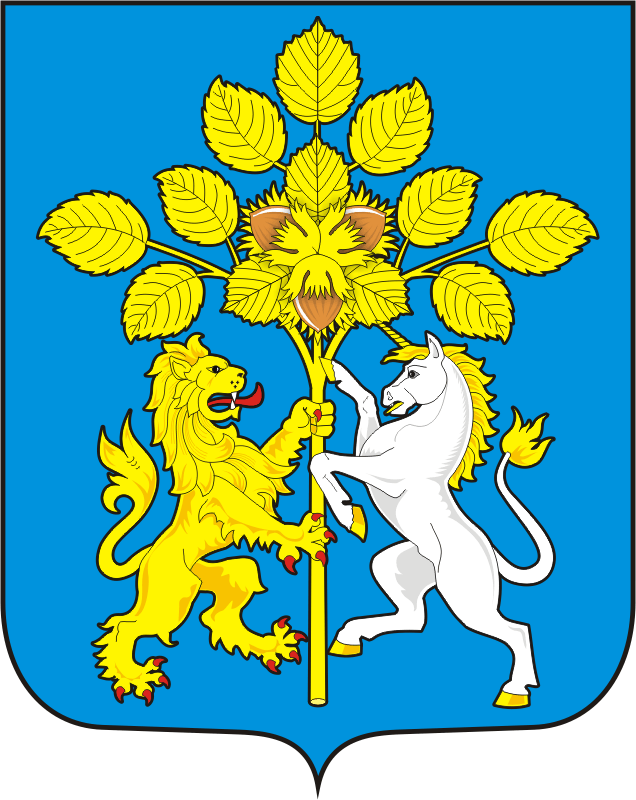 